                                            Nettoyage de hotte                                Nouveau chez Gestions DGCertification de nettoyage annuel de hotte pour aussi peu que 129.99$                                  (((Approuvé par une assurance)))Est-ce possible? Dans certain cas, oui.Avec notre  Programme d’entretien Suivre un programme d’entretien avec Gestions DG consiste à vous donner un service adapté à vos besoins.Vous donnez un suivi et un compte-rendu avec photos de l’état de vos équipements et de vous donner des recommandations, avec l’ouverture d’un dossier.De plus, nous vous offrons le service :De vous former à nettoyer les parties visibles de vos équipements pour que ça soit facile pour vos employés.Nous pouvons vous vendre les mêmes produits et équipements que Gestions DG utilise.Soyez assuré de notre professionnalisme et notre savoir-faire dans le domaine.Avis à tous les restaurateursfin des activités de nettoyage de hotte dès que le gel s’installe. (moyenne : milieu novembre)reprise saison 2017 dès que les températures redeviennent clémente (moyenne mi ou fin mars)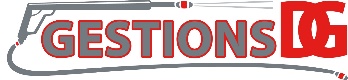 (418)327-9978gestionsdg@gmail.comwww.hottepropre.ca